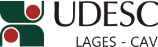 DESIGNA BANCA DE AVALIAÇÃO DA TESE DE DOUTORADO EM MANEJO DO SOLO.O Diretor Geral do Centro de Ciências Agroveterinárias, no uso de suas atribuições, RESOLVE:1 - Designar os abaixo relacionados para comporem a Banca de Avaliação da Tese de Doutorado em Manejo do Solo, intitulada “Atributos edáficos do gradiente de declividade em Floresta Ombrófila Mista altomontana no Planalto Catarinense”, da doutoranda LUCIA HELENA BAGGIO MARTINS, a ser realizada dia 06 de março de 2015, às 08h30min, nas dependências do CAV/UDESC: Dr. ÁLVARO LUIZ MAFRA – (UDESC/Lages/SC) – PresidenteDr. MARCELO CALLEGARI SCIPIONI – (UFSC/Curitibanos/SC) – Membro externoDr. TÁSSIO DRESCH RECH – (EPAGRI/Lages/SC) – Membro externoDr. FABRÍCIO TONDELLO BARBOSA – (UDESC/Lages/SC) – Membro Dr. JULIO CESAR PIRES SANTOS – (UDESC/Lages/SC) – MembroDrª. MARI LUCIA CAMPOS – (UDESC/Lages/SC) – SuplenteJoão Fert NetoDiretor Geral do CAV/UDESCPORTARIA INTERNA DO CAV Nº 031/2015, de 19/02/2015